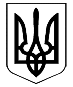 УКРАЇНАКОЛОМИЙСЬКА РАЙОННА ДЕРЖАВНА АДМІНІСТРАЦІЯІВАНО-ФРАНКІВСЬКОЇ ОБЛАСТІР О З П О Р Я Д Ж Е Н Н Явід 27.05.2014                               м.Коломия                                                №172Про схвалення проекту Програми соціально-економічного та культурного розвитку Коломийськогорайону на 2014 рік і основні напрями розвитку на 2015 та 2016 роки Проект Програми соціально-економічного та культурного розвитку Коломийського району на 2014 рік і основні напрями розвитку на 2015 та 2016 роки розроблено відповідно Закону України від 23.03.2000 №1602-ІІІ «Про державне прогнозування та розроблення програм економічного і соціального розвитку України», постанови Кабінету Міністрів України від 26.04.2003 №621 «Про розроблення прогнозних і програмних документів економічного і соціального розвитку та складання проекту державного бюджету» із змінами, внесеними постановою Кабінету Міністрів України від 29.06.2011 №702, Програми Кабінету Міністрів України, схваленої Верховною Радою України            27 лютого 2014 року та інших нормативно-правових актів.Прогнозні показники соціально-економічного розвитку району на 2014 рік розроблені на підставі статистичних даних із врахуванням прогнозних макропоказників економічного і соціального розвитку України на 2014 рік і відображають наміри структурних підрозділів районної державної адміністрації, територіальних органів виконавчої влади, а також підприємств, організацій і господарств району щодо результатів їх діяльності у 2014 році.На виконання ст. 43 Закону України «Про місцеве самоврядування в Україні», ст. 17 Закону України «Про місцеві державні адміністрації»:Схвалити проект Програми соціально-економічного розвитку Коломийського району на 2014 рік і основні напрями розвитку на 2015 та 2016 роки і внести його на розгляд сесії районної ради (додається).2. Управлінню економіки районної державної адміністрації забезпечити належний супровід розгляду проекту рішення районної ради «Про Програму соціально-економічного розвитку Коломийського району на 2014 рік і основні напрями розвитку на 2015 та 2016 роки» на засіданнях постійних комісій.3. Координацію роботи щодо виконання розпорядження покласти на головного відповідального виконавця – управління економіки районної державної адміністрації.4. Контроль за виконанням розпорядження покласти на заступника голови районної державної адміністрації Любов Михайлишин.Голова районноїдержавної адміністрації                                                                 Михайло Бойко